Занятие объединения «Спортивные игры» 31.01.2022Тема: «Выполнение комплекса упражнений на развитие выносливости. Подвижные игры».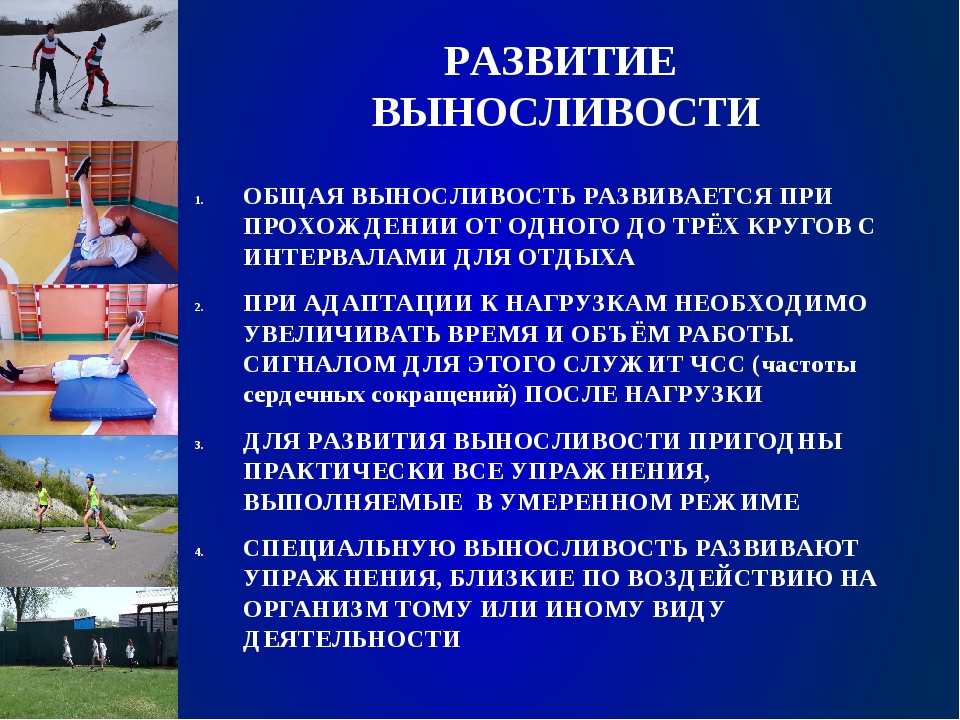 Лучшие упражнения, для повышения своих функциональных возможностей организма будут:Упор присев — упор лежаПрыжки в высотуОтжиманияОдновременный жим двух гирьПодтягиванияОтжимания от брусьевСтановая тяга с весом 50-60% от максимума на количество повторенийПрыжки на скакалке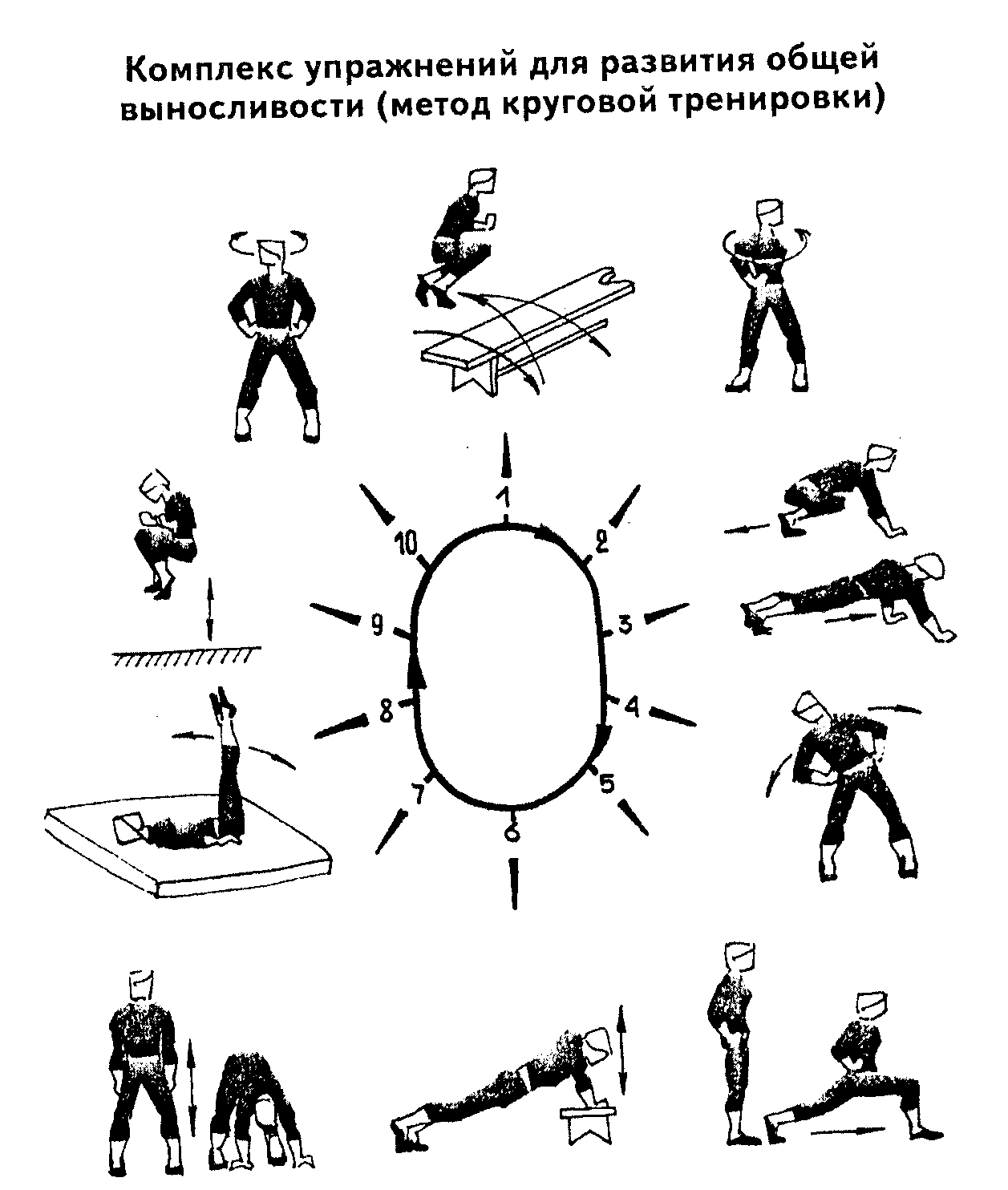 Все упранения выполняются  1 минуту 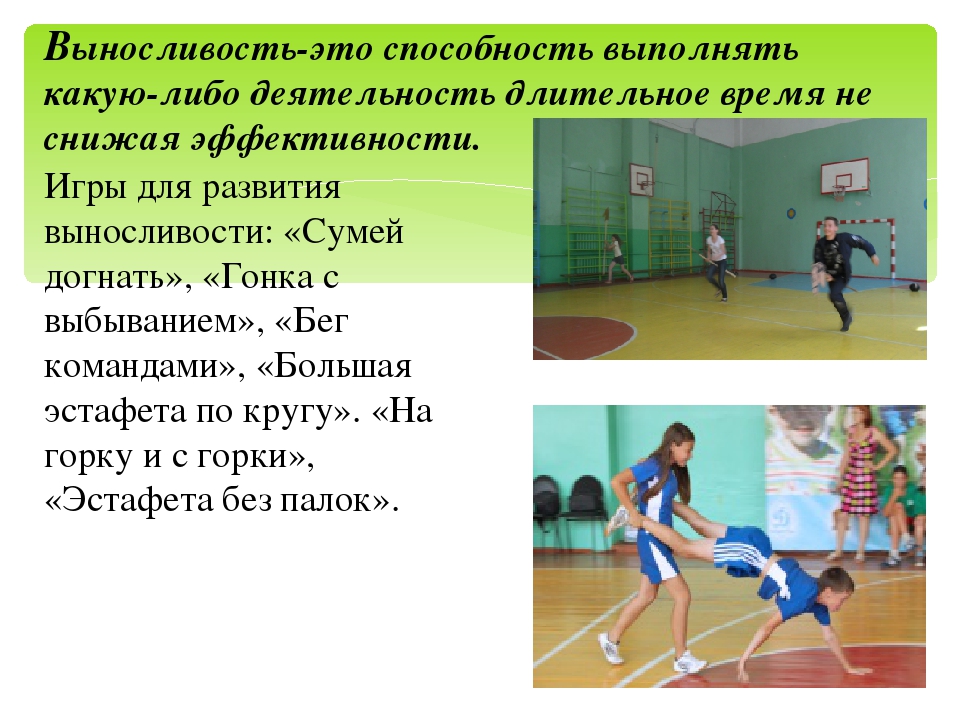 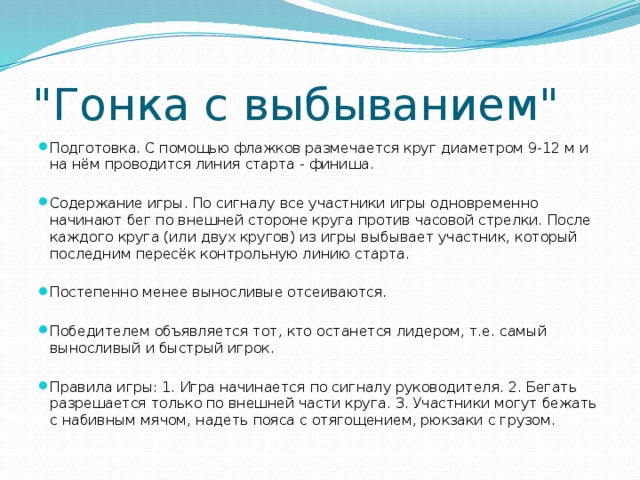 